1.DAN (ponedjeljak) 11.11.2013.I ove godine učenici našeg smjera obilježavaju Globalni tjedan poduzetništva.U našoj školi započeo je predstavljanjem vježbeničkih tvrtki (08:000-12:30h).Učenici 3. I 4. K razreda uredili  su štandove u holu škole na kojima su nudili svoje proizvode i promidžbene materijale.Predstavnici VT 3.k.:VT Marilyn                                      VT CherryPredstavnici 4.k: VT Bazinga                               VT Libertas Također ,ugostili smo gosšp Mariju Perić ,MBA, voditeljicu marketinga te Marija,studenta 3.godine.Predstavili su nam ZŠEM (Zagrebačka škola ekonomije i managementa).Saznali smo da ZŠEM  nudi četverogodišnji Preddiplomski studij  ekonomije i  managementa na kojem se surađuje s više od 100 studija u svijetu ,stječu se znanja i vještine koje poduzetnik cijeni.  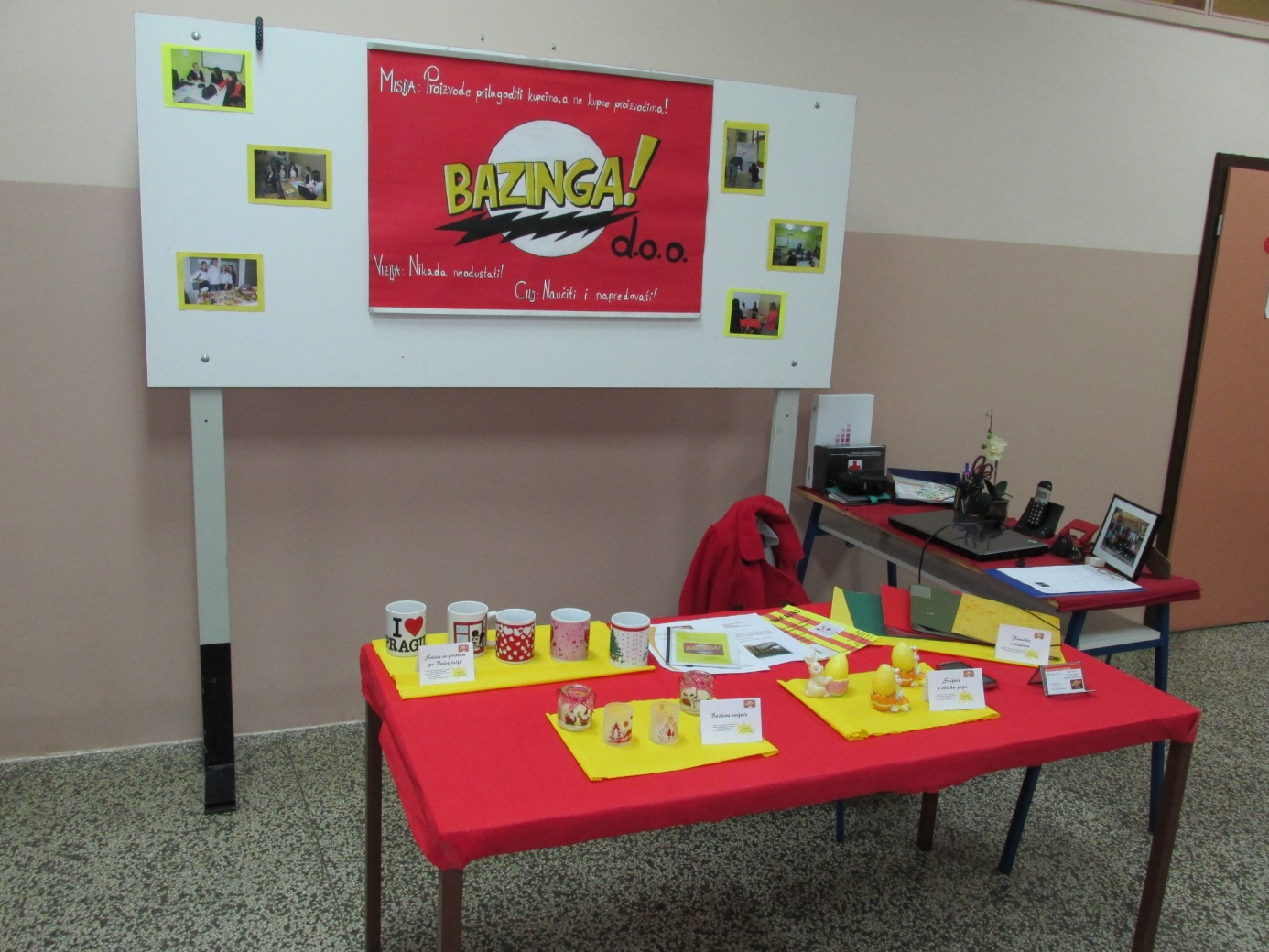 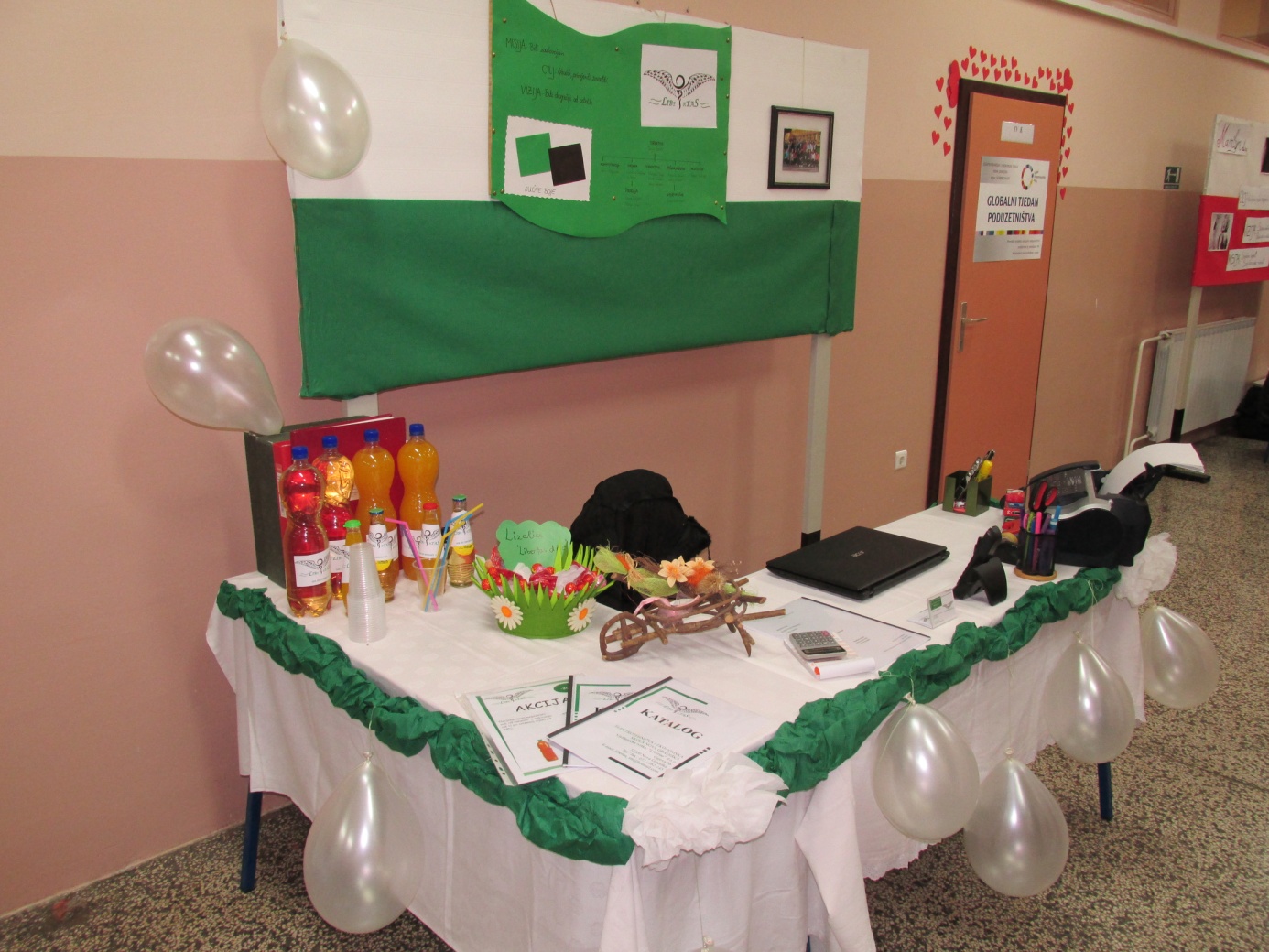 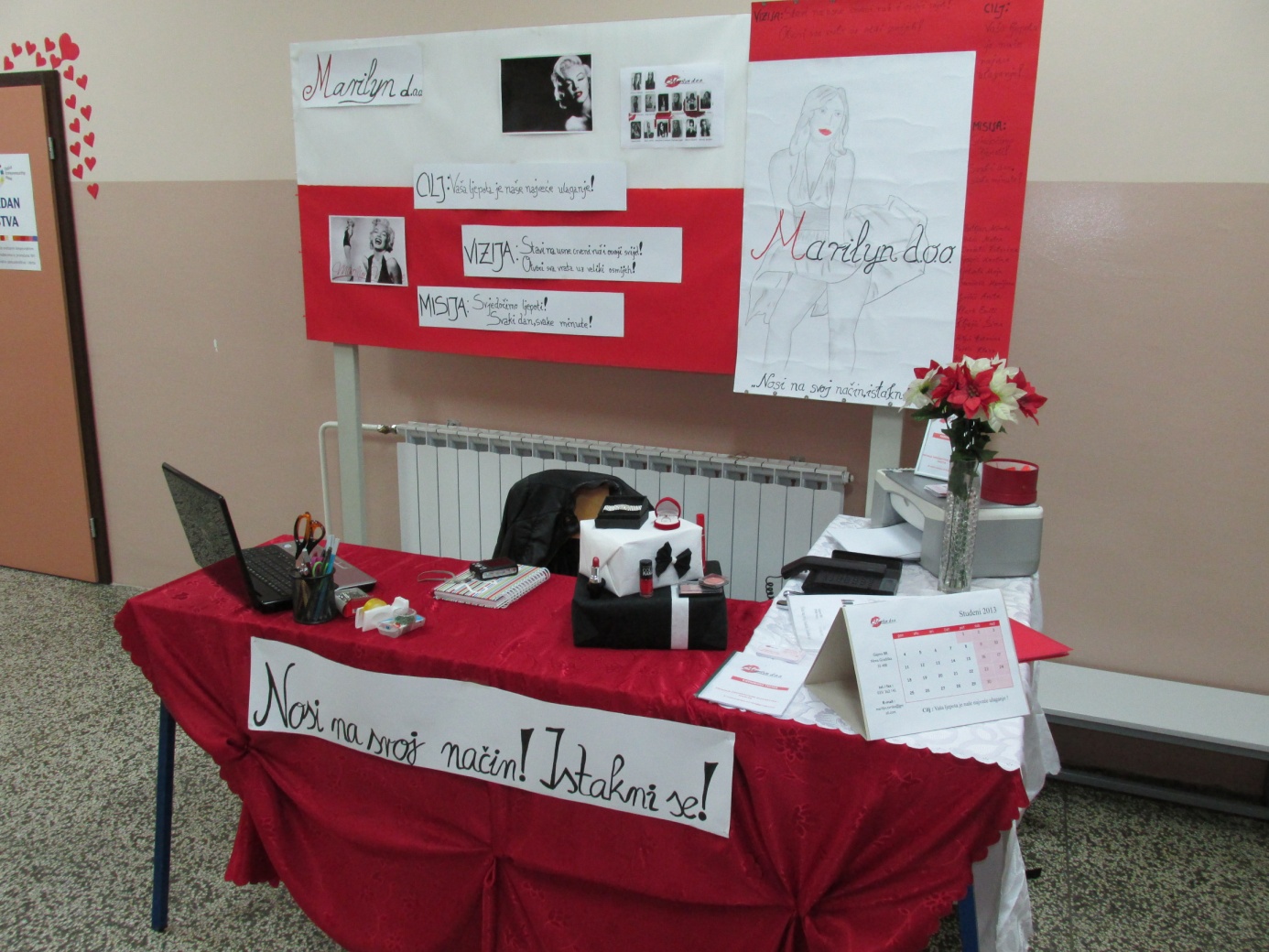 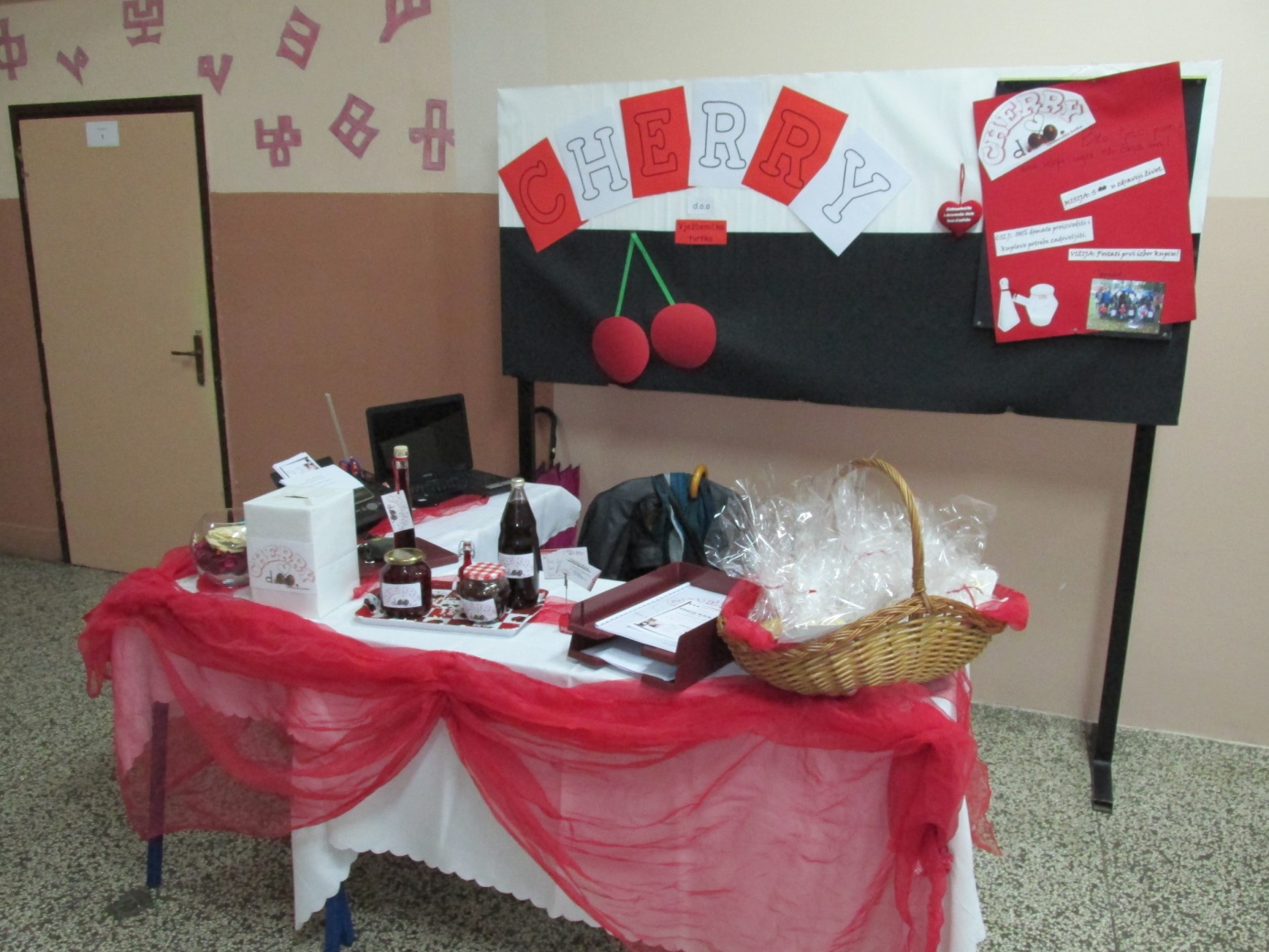 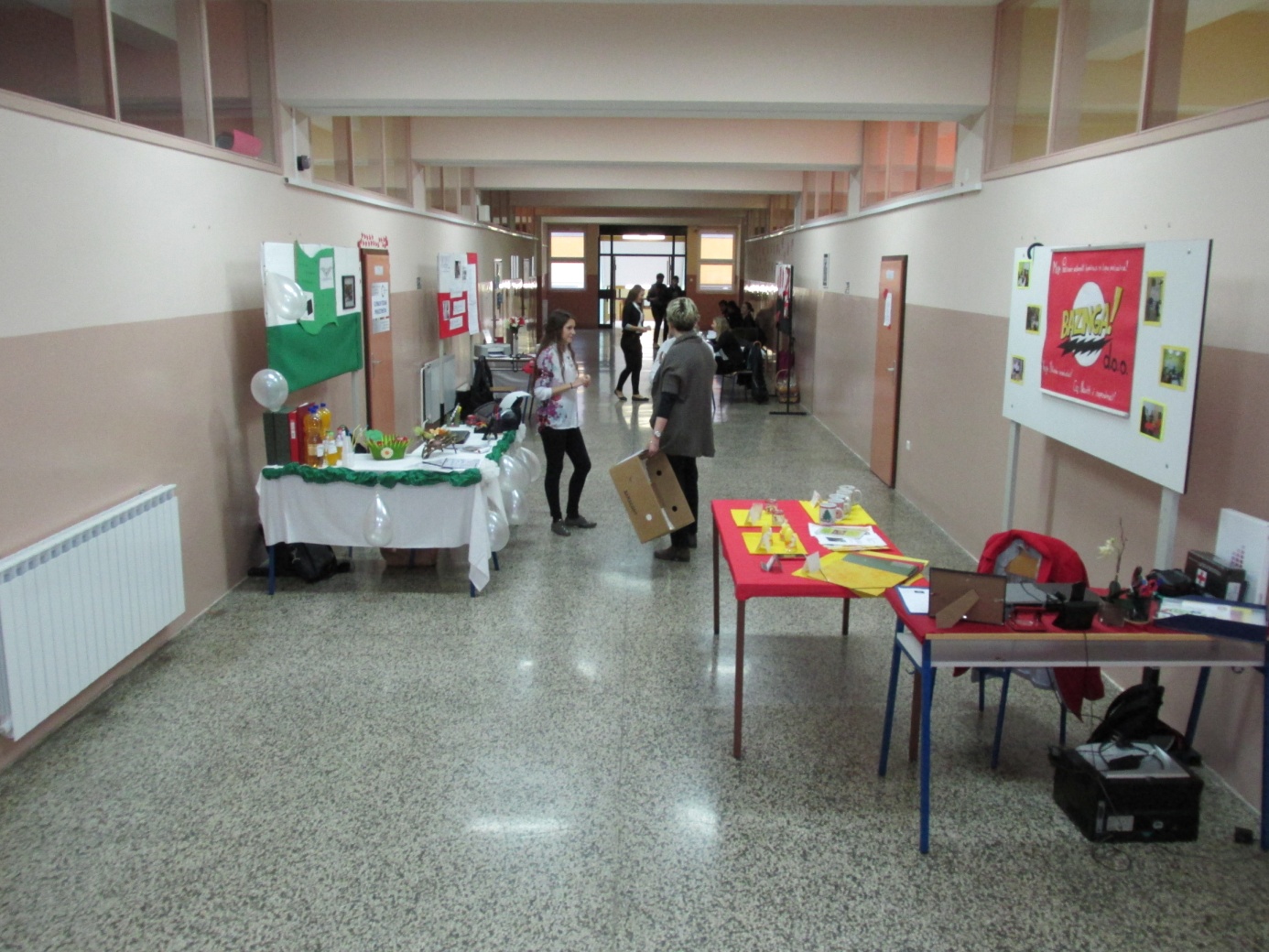 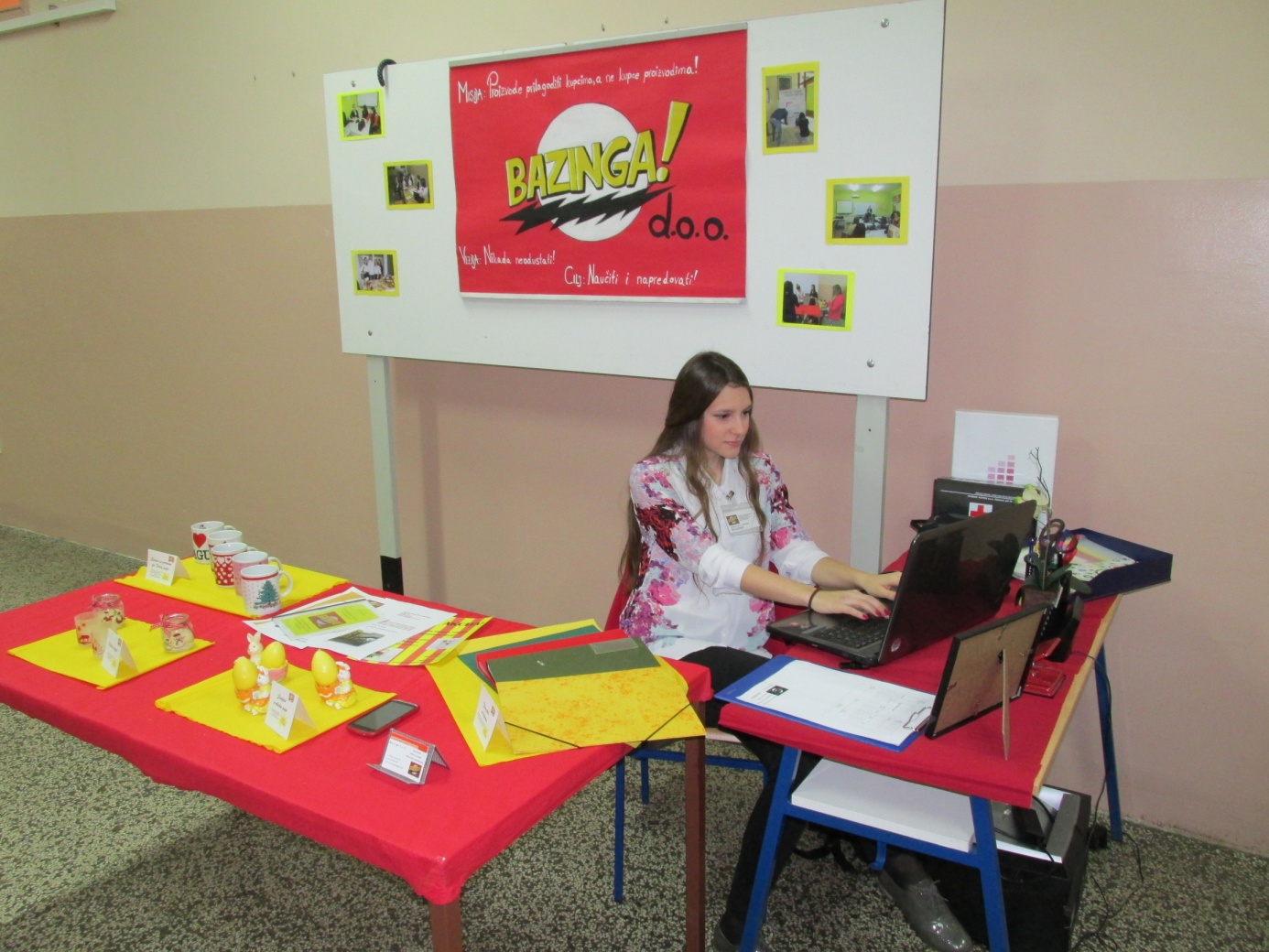 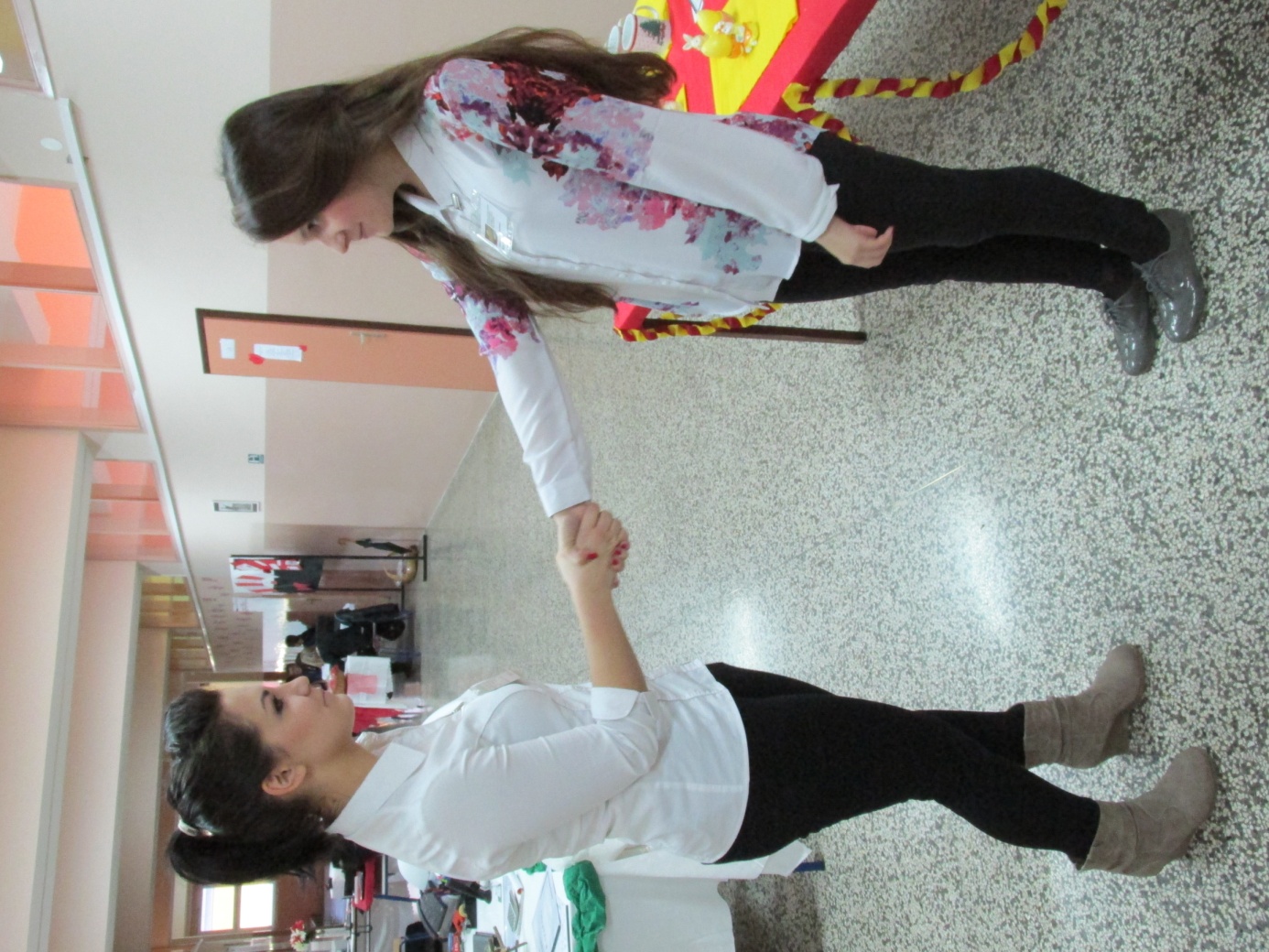 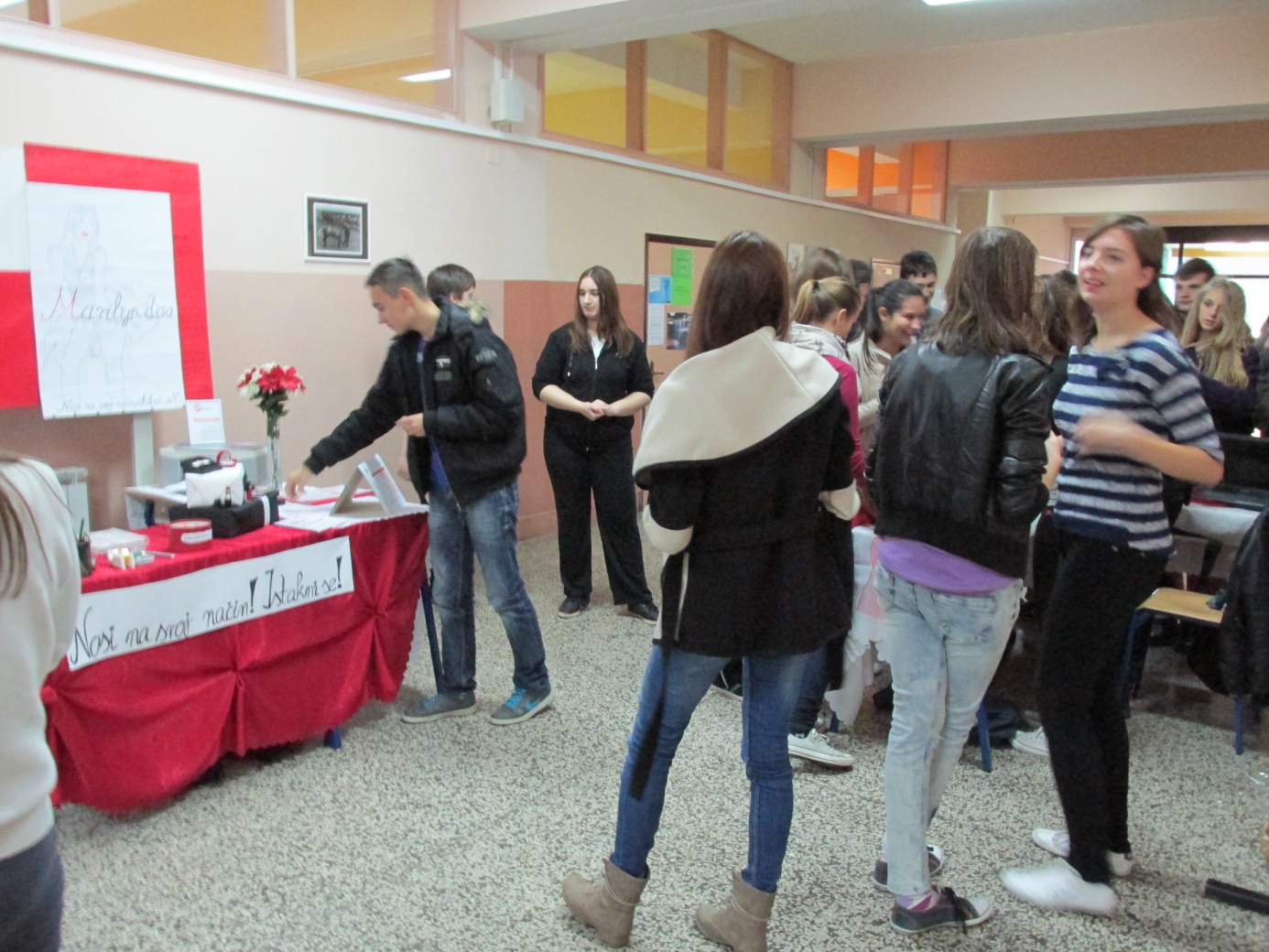 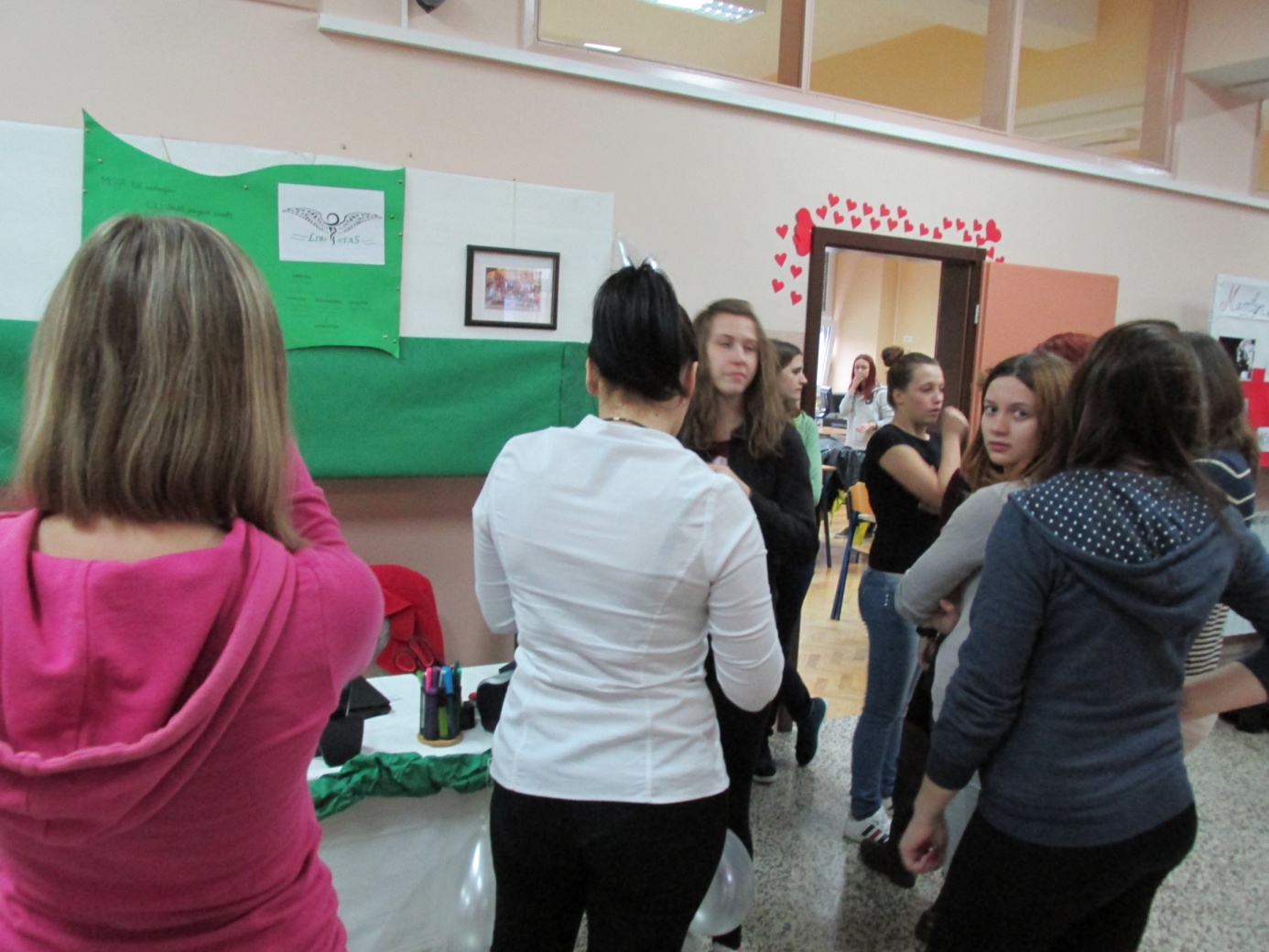 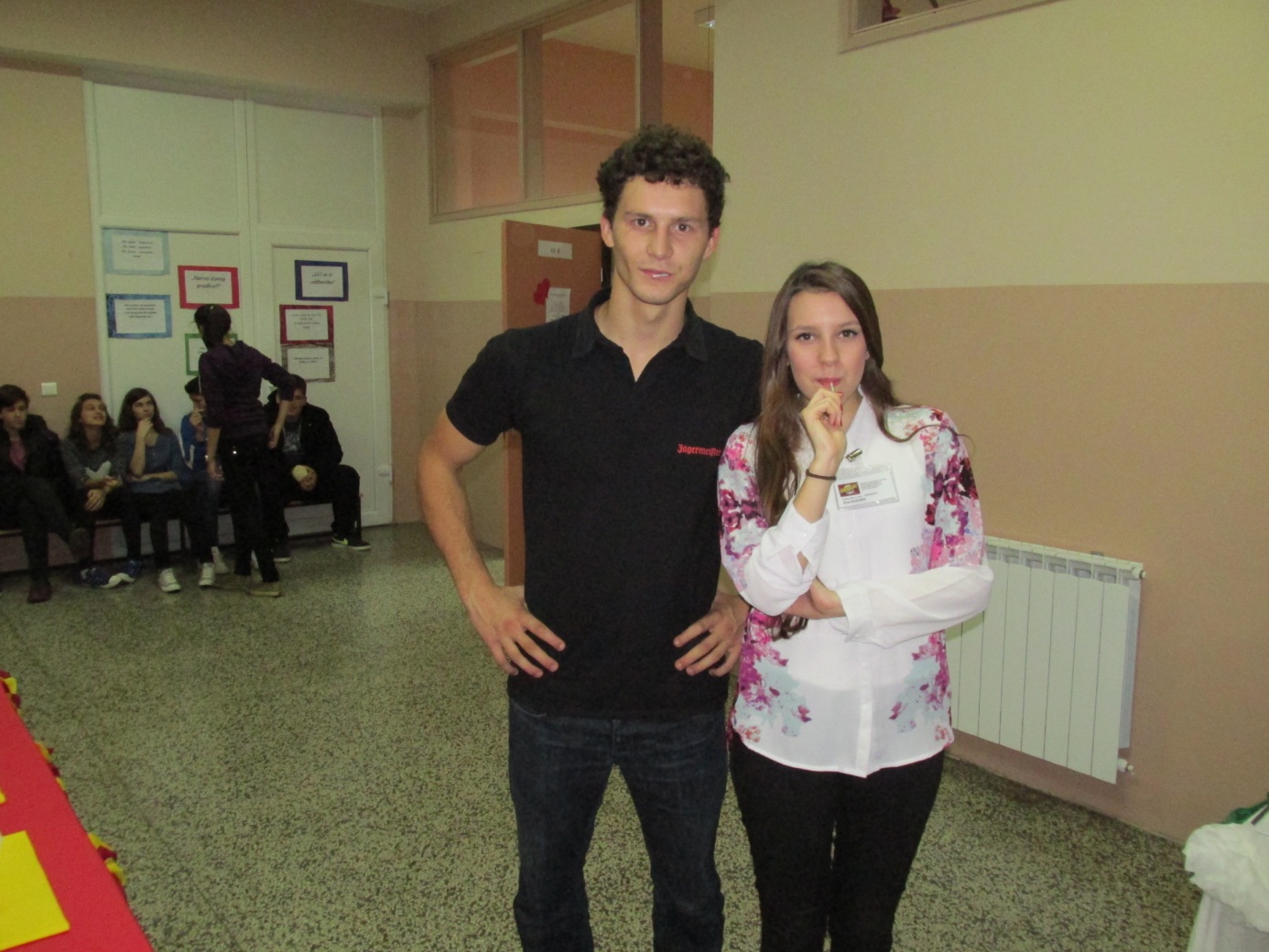 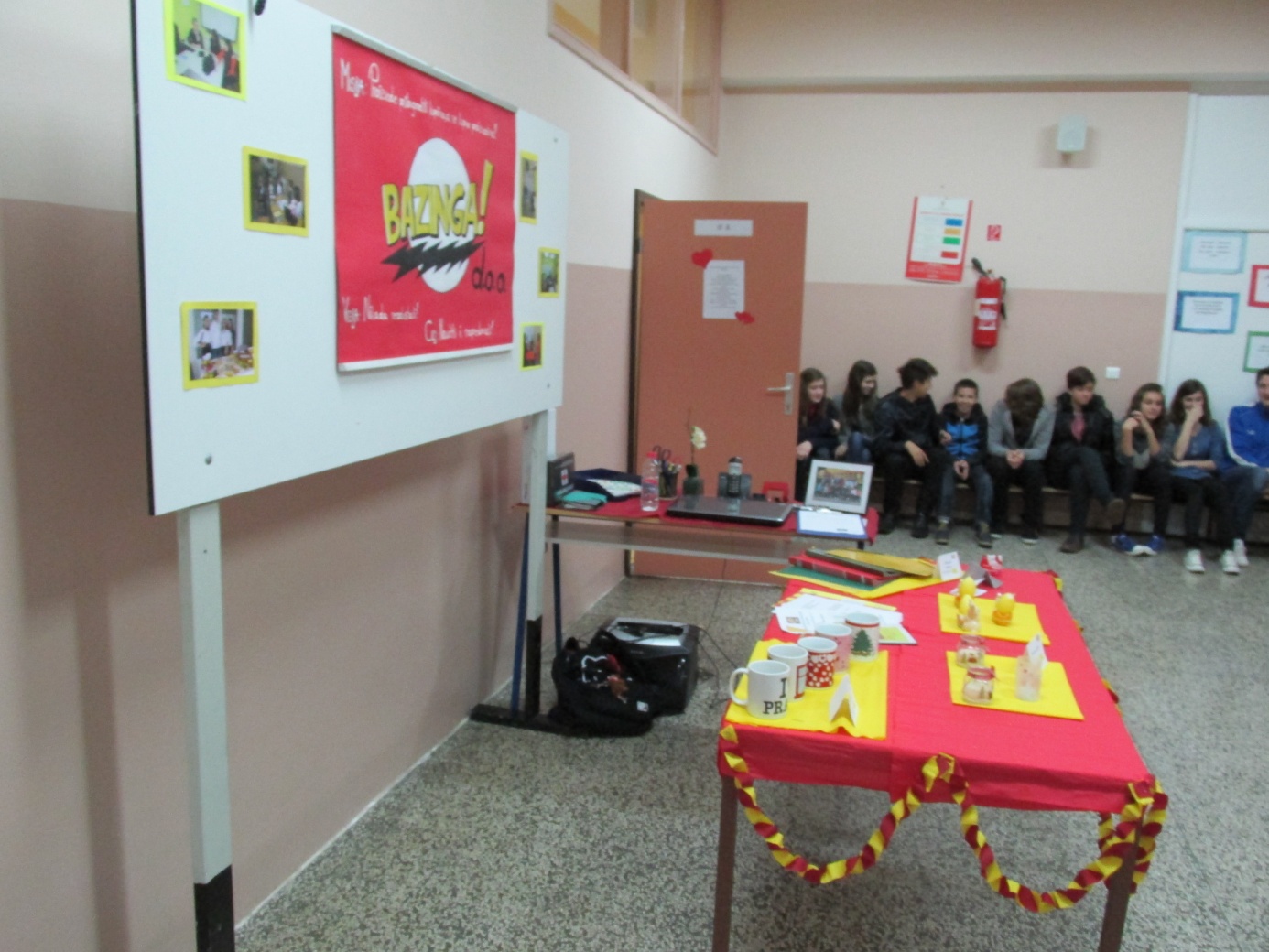 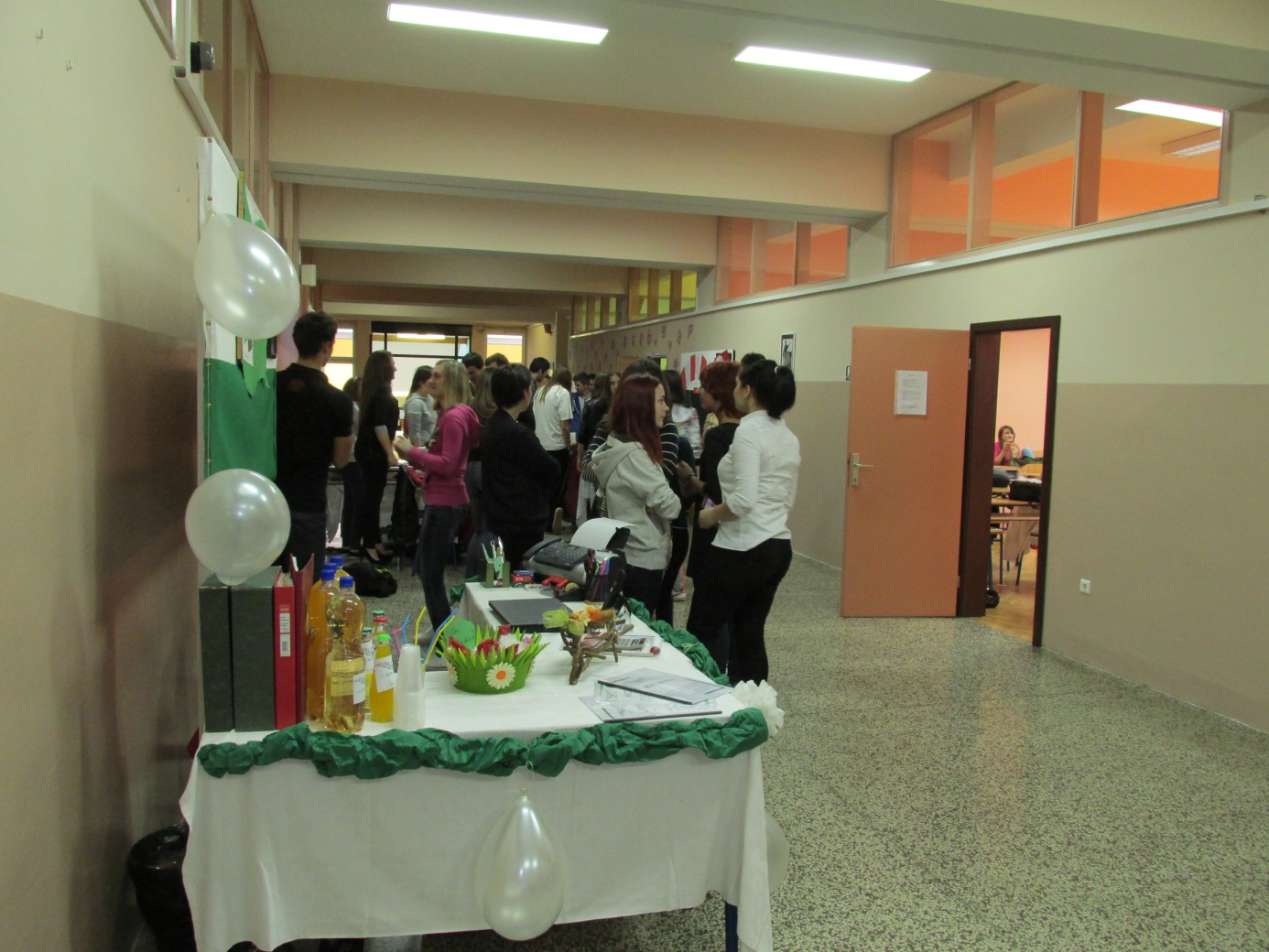 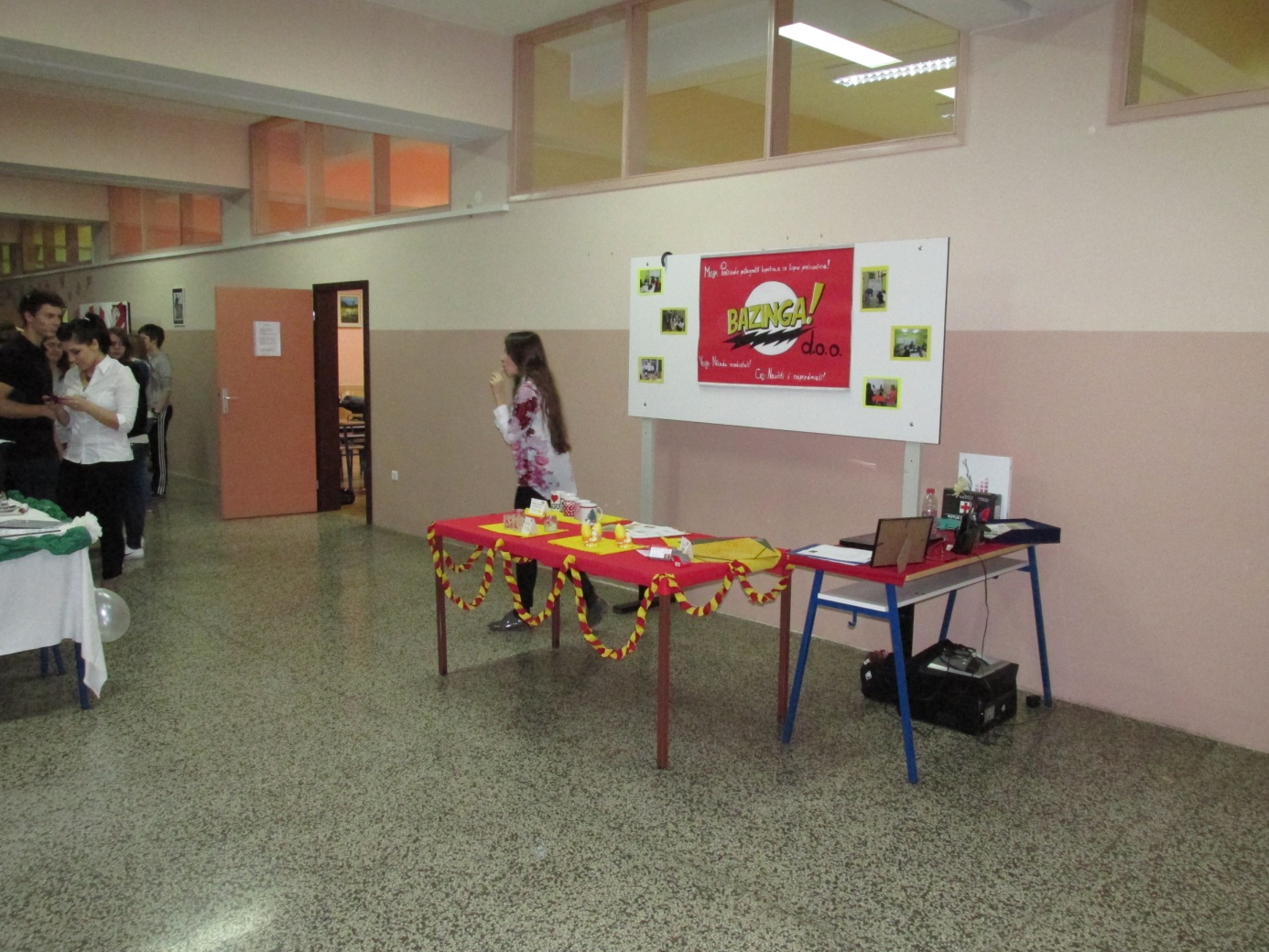 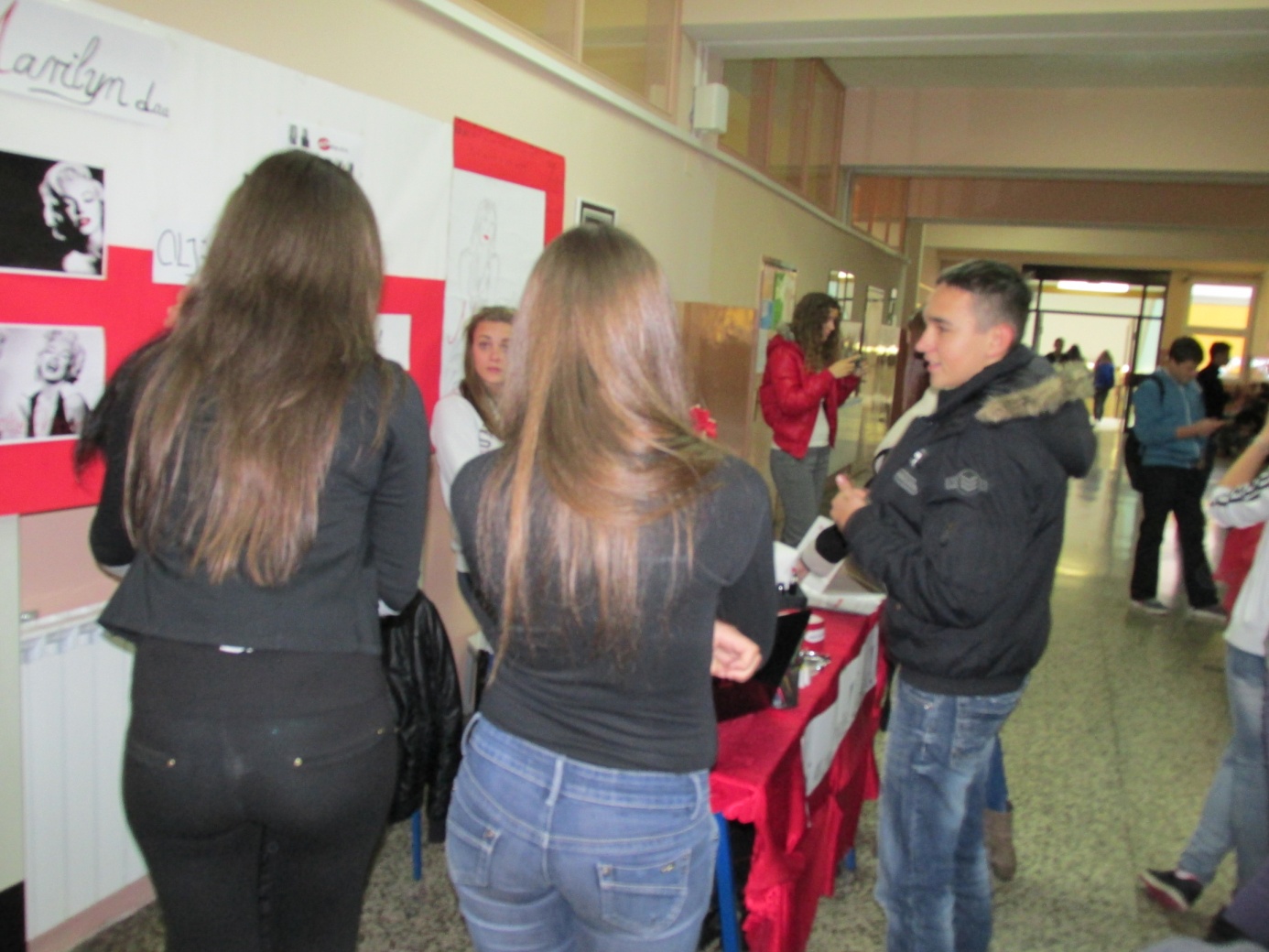 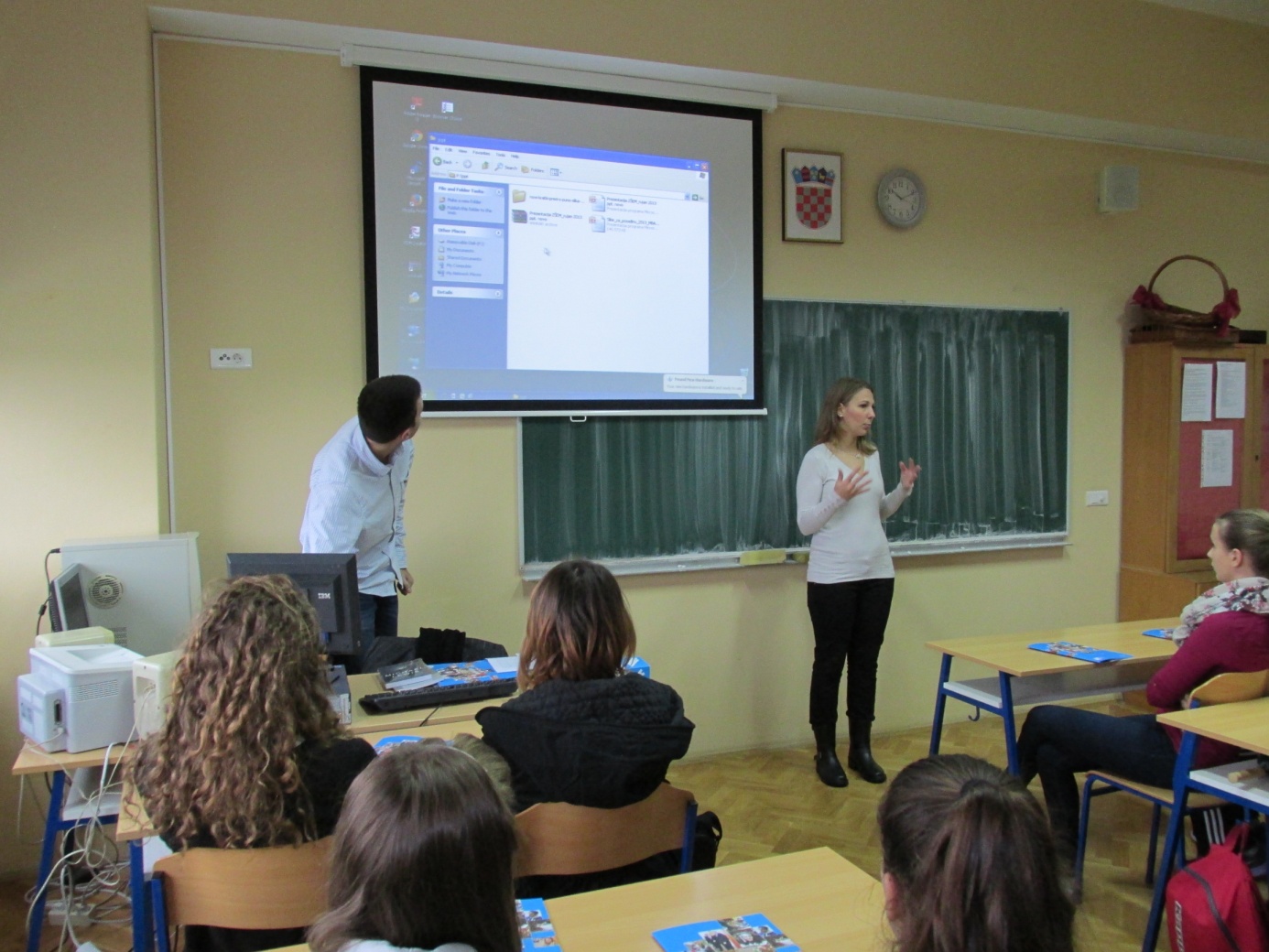 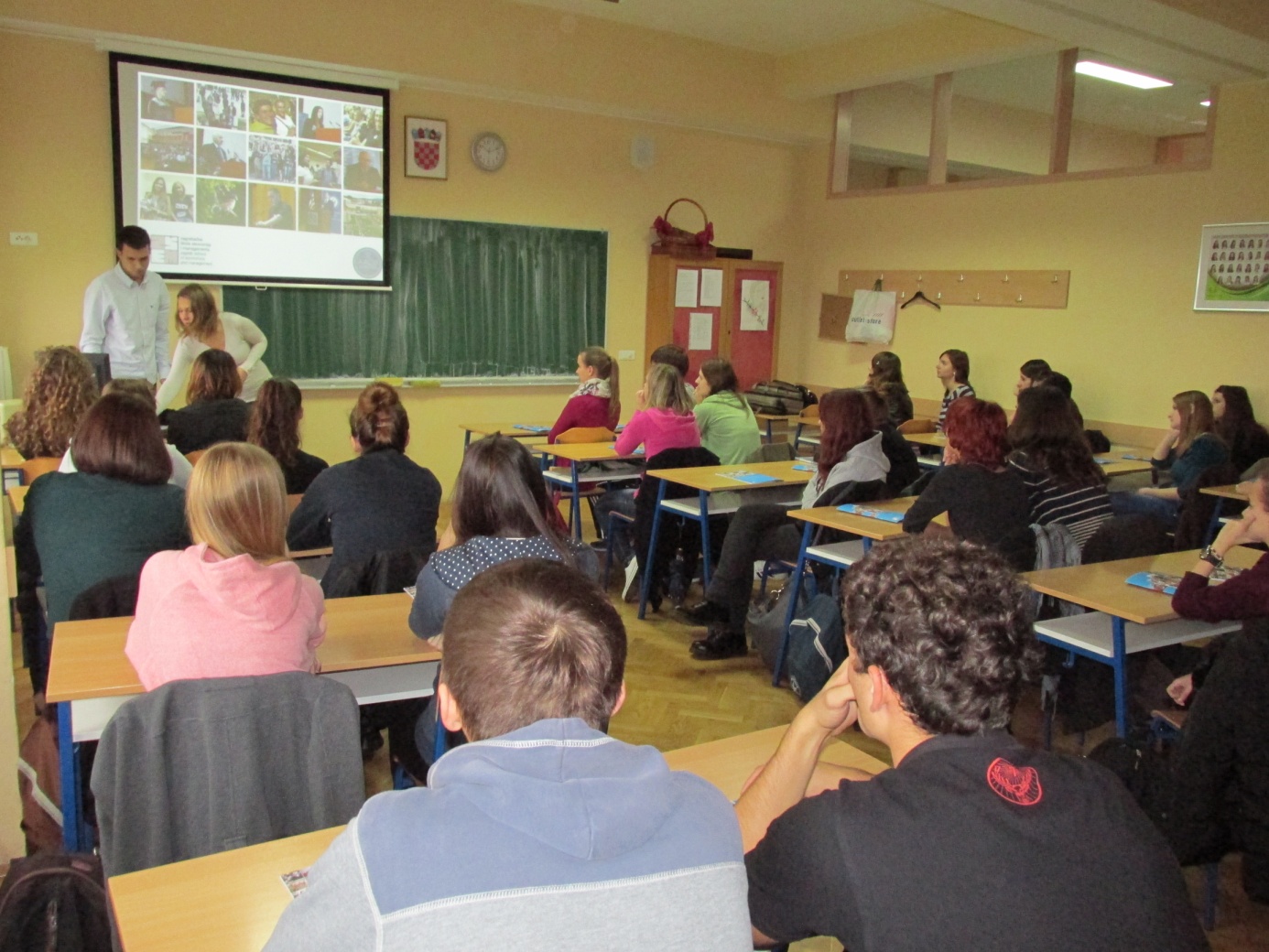 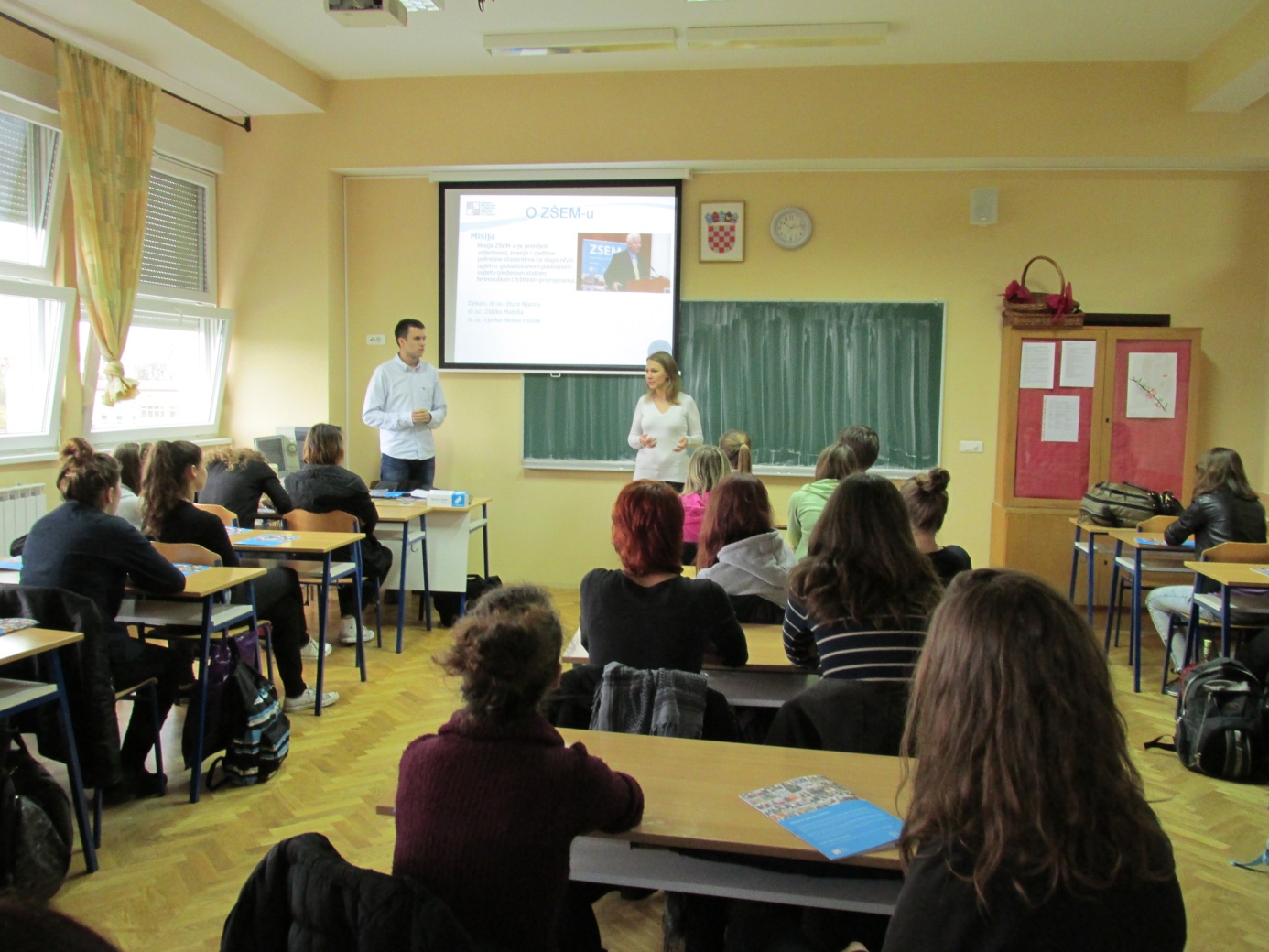 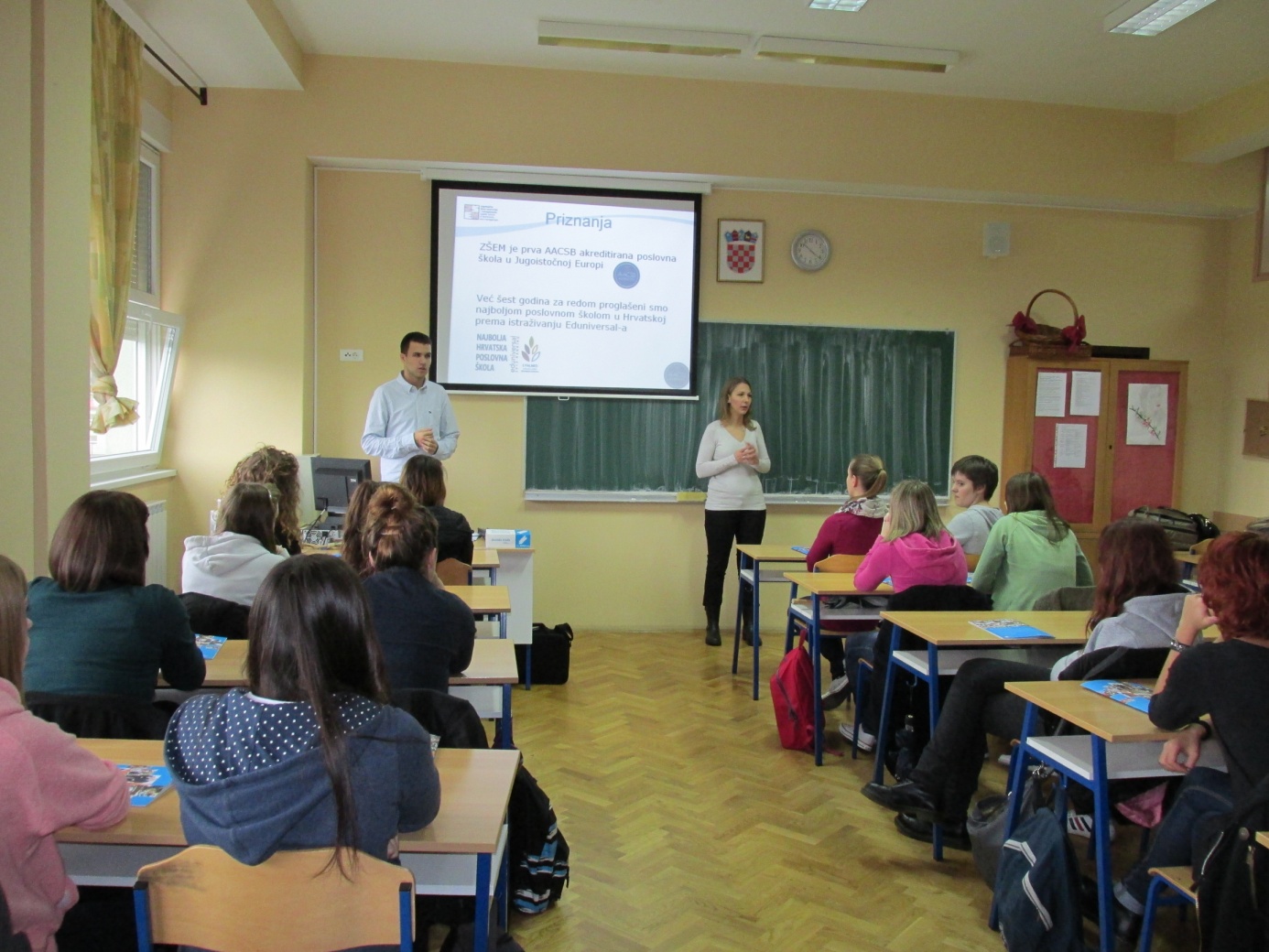 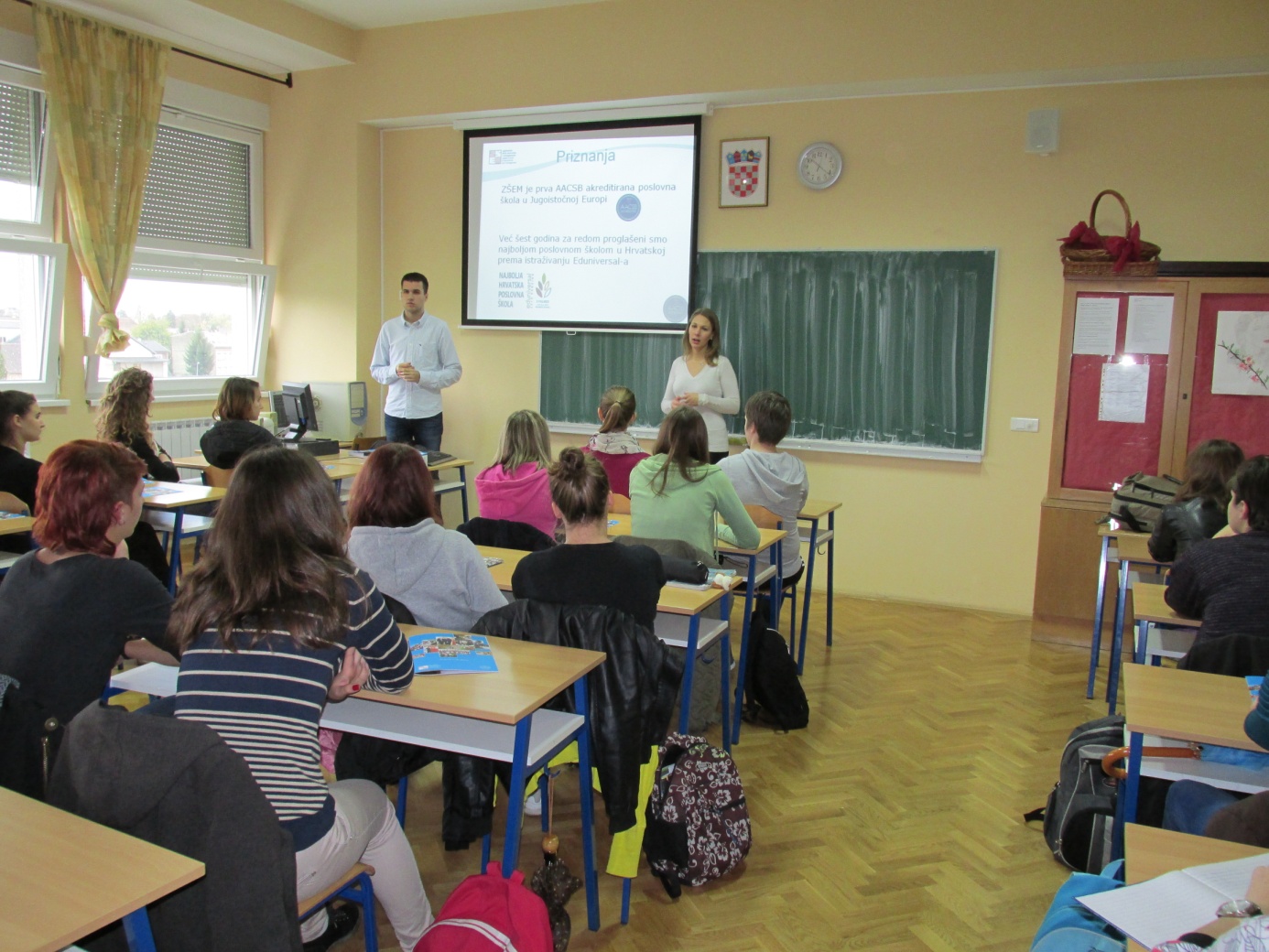 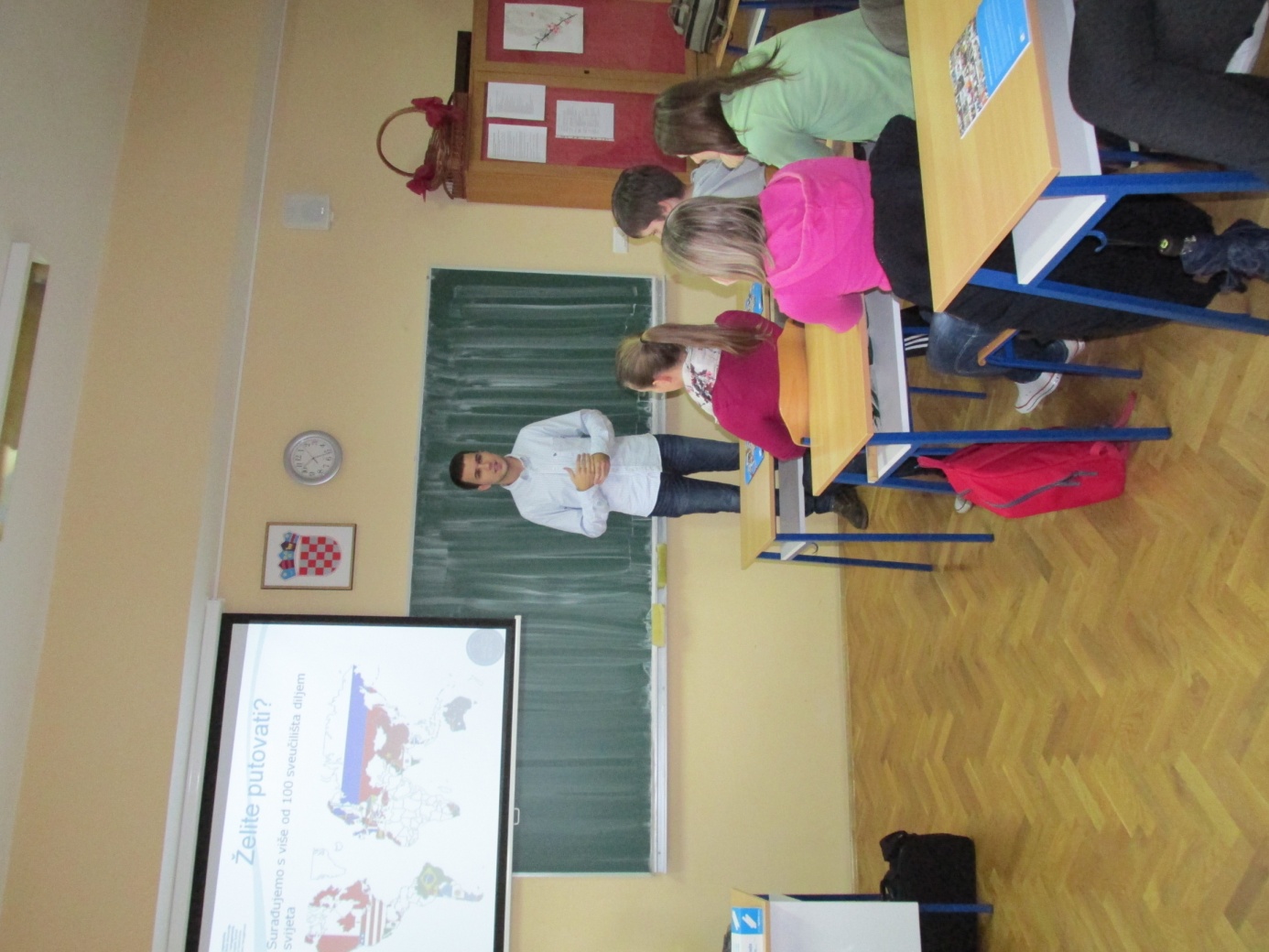 